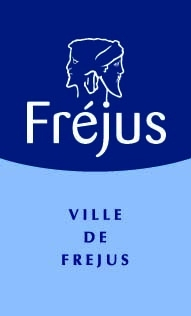 RÉGIE DES PARCS DE STATIONNEMENTDEMANDE DE RÉSERVATION PÉRIODIQUE D’UN EMPLACEMENTAU PARC DE STATIONNEMENT P5(TERRASSE UNIQUEMENT)Merci d’écrire lisiblementNOM : _________________________________	PRENOM : ____________________________ADRESSE : ________________________________________________________________________CODE POSTAL : ________________	VILLE : _______________________ 	PAYS : ____________TEL PORTABLE : _____________________E-MAIL : _________________________ @______________________________IMMATRICULATION DU VÉHICULE : _____________________________________________________MARQUE : ____________________  COULEUR : __________________ MODÈLE : _______________(Ce parc est limité en hauteur à 1,90 m. et interdit aux véhicules GPL et 2 roues)PÉRIODE DEMANDÉE : du ___________________________ au _________________________ inclus						Date et signature :AUCUNE DEMANDE NE SERA ENREGISTRÉE AVANT LE 1er AVRILUn courrier de confirmation vous sera adressé ainsi que le montant à réglerRÉGIE "EPL EXPLOITATION DES PARCS DE STATIONNEMENT"84, rue Aristide Briand83600 FREJUSTél : 04.94.17.67.38 / 04.94.17.66.69Mail : stationnement@ville-frejus.fr